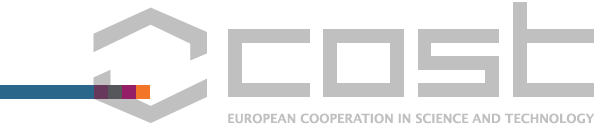 DRAFTDear Madam/Sir,As the proposer of the COST Action XY1234 ………, I have received and studied the proposal of your project: ……….I can state that the proposed work is in perfect alignment with particular objectives contained within the research agenda of the Action XY1234 The project will have the active work linked to the WG…. and brings a clear added value in this COST ActionSincerelyABProposer of the ActionDear Madam/Sir,As the chair of the COST Action XY1234 ………, I have received and studied the proposal of your project: ……….I can state that the proposed work is in perfect alignment with particular objectives contained within the research agenda of the Action XY1234 The project will have the active work linked to the WG…. and brings a clear added value in this COST ActionSincerelyABChair of the Action